ПРОГРАММАкурса повышения квалификации «Школьное географическое образование в условиях внедрения обновленных ФГОС»Цель: совершенствование профессиональных компетенций учителей в обновлении методики преподавания школьной географииКатегория слушателей: учителя географии ОУФормат курса: дистанционно-очный, бюджетныйОбъем курса: 72 чСроки: Дистанционная часть – 20.02-27.02.2023Очная часть – 28.02-2.03.2023Расписание курса:МАОУ НПСОШ №2: Урок в 11ч 25м кабинет 137, тема урока: "Земная кора- верхняя часть литосферы", учитель географии Копырина Лена Иннокентьевна-учитель географии высшей категории. Презентация про городской чемпионат по географии; Презентация про Геомузей.МОБУ «Айыы-Кыьата»: Открытый урок 9в 11.50-12.40 Тема "Пространство Поволжья" ИльинаКюннэй Анатольевна, учитель географии высшей категории.МОБУ «Якутский городской лицей»: Время начала урока в 9.35-10.15 в 9 классе. Тема "Уральский регион. Состав, геоположение и особенности природы". ЯковлевНиколай Афанасьевич, сздМОБУ СОШ №33 г.Якутска: 4 урок 10.50-11:30 каб 307, в 5 "в" тема: «Координаты». Соловьева Жанна Васильевна, учитель географии высшей категорииРуководители курса: Данилова Мария Прокопьевна – зав кафедрой естественнонаучного образования ИРОиПК (89248779336)Корякина Мария Ильинична - заместитель начальника по методической работе УО МР "Горный улус", учитель географии высшей категории (89241669255)Муниципальное казенное учреждение 
«Управление образования»муниципального района «Горный улус» Республики Саха (Якутия)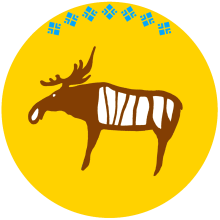 САХА ӨРӨСПҮҮБҮЛҮКЭТИН«Горнай улуУһа»муниципальнай оройуонун«Үөрэх салалтата»муниципальнай хааҺына тэрилтэтэул. С.Данилова, д.51 б, с. Бердигестях, Горный улус, Республика Саха (Якутия), 678030тел./факс (41131) 4-14-08; E-mail: mkuber@mail.ruОКПО 2123860; ОГРН 1021401576833; ИНН/КПП 141100549/141101001ул. С.Данилова, д.51 б, с. Бердигестях, Горный улус, Республика Саха (Якутия), 678030тел./факс (41131) 4-14-08; E-mail: mkuber@mail.ruОКПО 2123860; ОГРН 1021401576833; ИНН/КПП 141100549/141101001ул. С.Данилова, д.51 б, с. Бердигестях, Горный улус, Республика Саха (Якутия), 678030тел./факс (41131) 4-14-08; E-mail: mkuber@mail.ruОКПО 2123860; ОГРН 1021401576833; ИНН/КПП 141100549/141101001№ДатаВремяМероприятиеМесто ОтветственныйДистанционная часть Дистанционная часть Дистанционная часть Дистанционная часть Дистанционная часть Дистанционная часть 120.0214.00Установочный семинарВКСДанилова М.П.
Корякина М.И.220.0215.00Обновленные ФГОС НОО, ФГОС ООО: содержание, механизмы реализацииВКСДанилова М.П.Корякина М.И.321.02.17.00Методологическая основа обновленных ФГОС ООО и требования к результатам освоения программВКСДанилова М.П.Корякина М.И.422.02.17.00Примерная рабочая программа по географии: структура и содержание.Конструктор рабочих программVKДанилова М.П.Корякина М.И.527.02.17.00Основные подходы к формированию критериев освоения обучающимися ФГОСVKДанилова М.П.Корякина М.И.Очная частьОчная частьОчная частьОчная частьОчная частьОчная часть628.02.9.00Посещение уроков учителей г.Якутска (№2, ЯГЛ, Айыы-Кыьаты, ЦГО)  «Проектирование учебного занятия на основании примерной рабочей программы по обновленным ФГОС» (по отдельной программе)ОУ г. ЯкутскаДанилова М.П.Корякина М.И.701.03.9.00Семинар «Методические аспекты подготовки школьников к ГИА по географии». Выступление председателей предметной комиссии ГИА по географии Пинигиной С.В.; (по отдельной программе)ИРОиПКЯкутск, ул. Ленина 3Данилова М.П.Корякина М.И.802.03.9.00ВОКРШОП «Формирование естественнонаучной грамотности школьников при обучении географии» (по отдельной программе)ИРОиПКЯкутск, ул. Ленина 3Данилова М.П.Корякина М.И.9Итоговая аттестация